Make MCC Sweeter.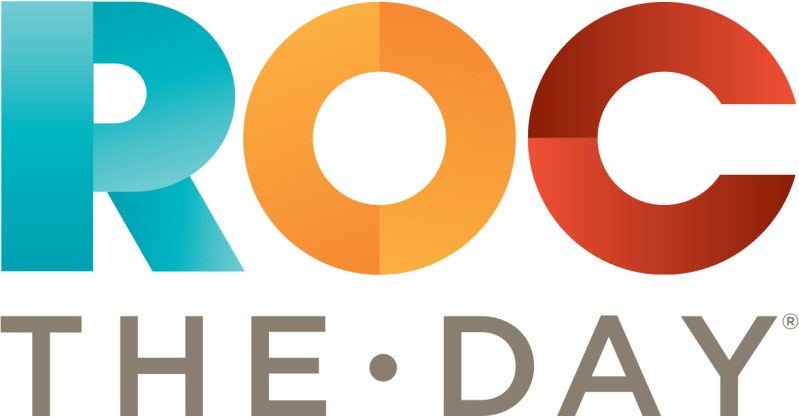 Lake Champlain Chocolate $12.00 In support of the MCC Foundation